Are learning preferences really a myththe mapping between study approaches and mode of learning preferencesElena Fitkov-Norris1, Ara Yeghiazarian11 Kingston Business School, Kingston University, Kingston Hill, Kingston upon Thames KT2 7LB, UKSection: RESEARCH PAPER Keywords: earning preferences; VARK; study preferences; study habits; learningCitation: Elena Fitkov-Norris, Ara Yeghiazarian, Are learning preferences really a myththe mapping between study approaches and mode of learning preferences, Acta IMEKO, vol. 10, no. 2, article 25, June 2021, identifier: IMEKO-ACTA-10 (2021)-02-25Section Editor: Yasuharu Koike, Tokyo Institute of Technology, JapanReceived March 13, 2018; In final form: month, day, year; Published June 2021Copyright: This is an open-access article distributed under the terms of the Creative Commons Attribution 3.0 License, which permits unrestricted use, distribution, and reproduction in any medium, provided the original author and source are credited.Corresponding author: Elena Fitkov-Norris, e-mail: E.Fitkov-Norris@kingston.ac.uk IntroductionLearning is an essential part of life and the acquisition and development of new skills throughout one’s career  , scholars are continuing their attempts to identify the factors that the effectiveness of learning and subsequent academic performance.  instruments have been developed to assess learner engagement attitudes and aptitudes at different stages of the learning process or assess the way in which  learn, with the objective of identifying the optimal study strategies that can be adopted by learners at the point of interaction with their learning environment [1]-[3]. While learning can in different contexts, the complex interactions that arise in formal learning such as classrooms are of particular interest since the classroom environment provides a unique setting in which exogenous variables can be controlled, thus potentially increasing the effectiveness of the learning process.A significant number of theories have emerged aimexplain the various learning approaches taken by students in the classroom embraced by educatorsowever, recent meta-analytical studies have failed to support the existence of disparate learning styles [4], [5]. ,  re intuitively attractive and popular among educators, such as matching mode of delivery (visual, auditory, read/write or kinaesthetic) to the student’ learning preference, can enhance performance habeen discredited [6]. However, neuroscienceemergthat students may have an inherent preference for the mode which they receive information [7]. , functional magnetic resonance imaging (fMRI) scans have hat  with strong visual preference have to convert words into pictures when presented with text input in order to understand ,   with strong read/write text preference have to convert pictures into text to help with comprehension [8]. Further support the existence of preference for visual or textbased (read/write) information intake provided eye-tracking studies that visualiers (students with a preference for pictures and diagrams) and verbalisers (students with preference for text) generally examine the areas on the screen where information is presented in theirpreferencevisualizers  able to focus for longer on informationrich areas of diagrams than verbalisers [9]. These findings suggest that the mode of a student’s information input preference play a role in the speed of information processing and the way in which they interact with learning materials. However, empirical research the link between student informationinput preferences their cognitive style and ability in the context of probabilistic reasoning suggests that the interactions between these elements of the learning process are complex and plagued by contradictmaking generalisations and practical recommendations the most efficient learning difficult [10]-[12]. Furthermore, past research has indicated that students’ study strategies and habits as well as affective factors such as attitudes and self-regulation can play a significant role in predicting academic performance [13]. Evidence from educational psychology and educational neuroscience supports these findings and that effective learning  when the information taken in by the students is moved to the long-term memory and the behaviour associated with it is automated [14] In light of these findings, a number of new conceptual learning frameworks have been proposed, explicitly identifying the relationship between the different elements affecting learningby educational neuroscientists and psychologists such as students’ preferred mode of information input (visual, ) their attitudes, study strategies and habits they adopt to manage their learning [15], [16]. grounded in neuroscientific research, the validity of the frameworks is yet to be tested in the context of empirical evidence. This article sets out to address this gap by examining  information input preferences and studhabit behaviour (classified as visual, auditory, read/write and kinaesthetic) a conversion effect in the context of taking notes in class, learning a new concept and revising for exams. It is expected that students with strong visual input preference will be more likely to adopt a visual behavioural approach to taking notes in class and learning (summarising notes as diagrams, or learning a new concept from a diagram), whstudents with strong textbased preference (read/write or verbalisers) will be more likely to adopt a approach (writing down every word the lecturer says, or learning a new concept by reading about it). The article is organised as follows provides an overview of the proposed conceptual framework linking preferred learning modality study behaviour approachesection 3 discusses the methodology used to classify the student’s information input preferences and study behaviour as visual, auditory, read/write and kinaesthetic the results from the analysis. Section 4 discusses the implications from the findings in the context of education the final section summarises the research findings and suggestions for further research. FRAMEWORK LINKING INFORMATION INPUT PREFERENCE AND STUDY APPROACHESMany instruments and models have been designed to assess and describe the approach taken by students when studying [3], he terms used by academics to reflect the different elements involved in the learning process are not always well defined [17]. Before introducing the learning framework  the interaction between different aspects of learning, first definitions of different terms used in this paper. Learning preferences relate to the learner’s preference for one method of teaching over another [18] and reflect the way in which a learner prefers to receive information. Conventionally, there are four ways of conveying and absorbing information: isual (via pictures and diagrams), uditory (hearing), ead/write (text) and inaesthetic ( doing). The preferences of students for using combinations of information input pathways are assessed using VARK-type questionnaires [19]. Meanwhile, the terms ‘study habits’ and ‘study strategies’ are used interchangeably in the academic literature and their definitions have evolved over time to encompass a number of different sub-constructs and aspects of study habits or behaviour, covering different cognitive, affective and behavioural activities [2]. Here, the cognitive factors reflect the approach and techniques used by students to draw inferences from the informationmay include deep, strategic and surface approaches to learning [2], while the affective components link to students’ emotions and their motivation and anxiety atheir propensity to avoid procrastination [13]. Lastly, behavioural factors include study-related behaviours such as note taking, highlighting and reviewing [20]. The majority of study habits and strategy instruments use a combination of some, if not all of these subscales [2], [3].However, evidence from empirical neuroscience research suggests that treating study habits and strategies as identical may be an oversimplification. Brain scanning provides further insight into how individuals make decisions, the way in which students react when finding themselves in a context that may or may not be familiar to them. esearch  that their behaviour is governed by the interactions of two systems in the brain: the reflective C-system and the reflexive X-system. [21], [22]. The reflective C-system is used in situationsare unfamiliar and provides sequential and assessment for course of action. he reflexive X-system is used in familiar situations, where actions are automatic and relatively effortlessand use parallel processing. Within the context of learning, this can be a student who is attending a lecture for the first time and not sure how to handle the situation versus a student who has attended lectures in the past and ‘knows’ what to do. Students who consistently use the same study strategies could benefit in the long by gradually strengthening their decision pathways and shifting from using their reflective system to using more efficient and less reflexive system. In addition, the repeated actions lead to situational familiarity which in turn is more likely to trigger the same habitual behavioural response [22], further reinforcing the habituation of that behaviour. This reinforcing feedback loop explain how students crapped in using inefficient study habits and strategies, even when they make a conscious effort to study hard or work efficiently [17]. 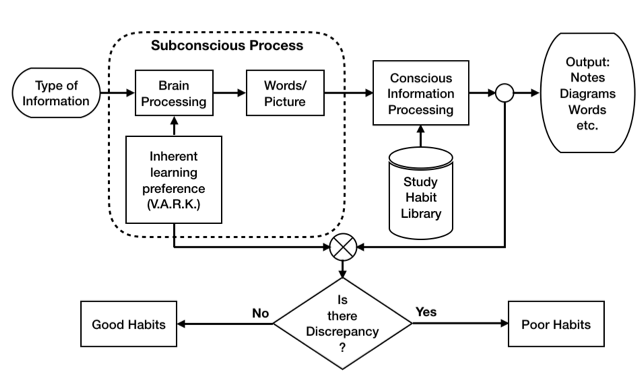 Figure 1. Conceptual framework linking information processing and study approaches. Therefore, the optimal study strategy would be context-dependent both individual’s information processing preference mode the mode in which information presented to themis reflected in the conceptual framework in Figure 1. he structure highlights the additional information-processing step that is carried out subconsciously by learners when presented with information in a mode other than their primary VARK preference. It also  the interaction between the eflective and eflexive decision-making systems by explicitly  the impact of study habits on the conscious information-processing behaviour learners carry out as part of their learning activities. The proposed framework can be used as a tool for identifying potential for improvement in student study behaviour. he student’s inherent mode of learning and the output produced as a result of their study efforts can be compareddiscrepancy found indicative of potentially poor study habits. The complex interrelationship between learning approaches and information processing may account for f the variation in the success of students’ learning strategies. Adopting a study strategy that is not optimal (a visual learner reading their lecture notes over and over again without summarising them into diagrams) could result in inefficient and learning experience and ultimately lead to discouragement and increased anxiety. While the higher educational system has been deigned to instil good study habits and encourage students to become independent learners, to the best of our knowledge, no study strategy instrument assessthe fit between the student preference for seeing a type of information and their approach to handling  Of course, if a learner is multi-modal the impact of th potential discrepancy between actual and optimal behaviour small. However, learners with strong single preference will potentially be most at riskempirical findings that learners with a single strong modal learning preference are at a much higher risk of academic failure, compared to their peers with more balanced preferences [23].MAPPING OF STUDY APPROACHES TO VARK MODALITY PREFERENCESMethodologyThis research utilise Fleming’s updated VARK questionnaire [19] to measure the  and strength of students’ preferred learning mode. The questionnaire consists of 16 scenarios, each soptions corresponding to a different information input preference, namely VARK. Users are asked to tick all options that apply to them in a situation. The VARK questionnaire’s validity has been examined using exploratory factor and Rasch analysesthe uestionnaire confirmed suitable as a lowstake diagnostic tool, ecan be used to make study approach recommendations, more research is required to confirm its suitability as a robust research instrument [24], [25]. Table 1. Classification of study habits/approaches.To the best of our knowledge no instrument ha been designed to assess the approach taken by students when studying in terms of their VARK modalities. However, a number of studystrateg questionnaires have been proposed captur students’ study approaches in different study contexts such as note taking and revising [20], [26]. The studystrateg questionnaire designed and validated by Nonis and Hudson [20] was used as basis for developing a questionnaire elicit the information-processing approach students adopt (visual, auditory, read/write or kinaesthetic) within three different study contexts, namely, when taking notes in class, doing homework or revising (see Table 1). Each question was allocated o the visual, auditory, read/write or kinaesthetic categories and students were asked to identify all study behaviours they adopt in any situation. Table 2. Learning preference sample distribution.The VARK/study approach questionnaire was administered to a convenience sample of 100 ostgraduate and ndergraduate students92 complete questionnaires gathered electronically. The majority of the respondents were undergraduate students (84%)female (57%) with a mean age of 23 years. The students were from a range of faculties with the majority studying in the Faculty of Business and Law (57%). The majority of students were classified using all modes (57.6%), followed by students with a single preference (40%). o students using  modesonly autilis preference modes (2.2%) (see Table 2).The data were analysed using SPSS version 21independent sample t-test used to compare the mean strength of each VARK preference across the different types of study behaviour adopted by the students. Significant results were also evaluated practical significance using Cohen’s d effect size. Results The behaviour of students and the strength of their VARK preferences were examined three different contexts: when taking notes in class, when learning a new concept and when revising for exams. The conversion effect was not present in the context of taking notes in classhere were no significant differences between the behaviour of students when taking notes in class and the strength of their VARK preferences. The study behaviour did not change as their respective preference for receiving information isual, uditory, ead/rite and inaesthetic increased. It was hypothesised that perhaps the conversion effect be present when considering only students who expressed a strong preference for isual or ead/rite preferences. However, the sample did not contain any students with strong ead/rite preference,  the t-test was run for the subgroups of strong isual vs mild ead/rite here was no significant difference  the strength of students’ preference scores and their behaviour when summarising notes as diagrams. However, surprisingly, students with strong isual preference were significantly more likely to write down every word the lecturer when taking notes in class (M = 12.1, SD = 3.03), compared to students with lower isual preference, (M = 3.00, SD = 1.41, t[7] = 4.001, p = .005). Further, Cohen’s effect size (d = 3.18) suggested strong practical significance of th result.n the context of learning a new concept, the conversion effect was present for students with strong ead\rite and isual preferences. Students with higher ead/rite preference were significantly more likely to learn a new concept by reading about it (M = 8.56, SD = 2.36) than thwho reported a lower preference (M = 7.21, SD = 2.72, t90 = 2.426, p = .017. , Cohen’s effect size (d = .53) suggested a moderate practical significance. Similarly, students with stronger isual preference were more likely to learn a new concept by looking at a diagram (M= 8.58, SD= 2.86) than thwho reported a lower isual preference (M = 7.08, SD = 3.01, t90 = 2.44, p = .017Cohen’s effect size (d = .51) suggesta moderate practical significance. Again surprisingly the conversion effect was not present for student with stronger uditory preference (M = 8.84, SD = 2.69) who were more likely to read about a new concept rather than have it explained to them, compared to their counterparts with lower uditory preference (M = 7.52, SD = 2.38, t90 = 2.27, p = .026. Cohen’s effect size (d = .52) suggest a moderate practical significance. In fact, learning a new concept having it explained was a behaviour also more likely to be adopted by students with higher ead/rite (M = 8.73, SD = 2.69) and inaesthetic (M = 9.41, SD = 2.59)students with lower ead/rite (M = 7.65, SD=2.33, t90 = 2.04, p = .045 and inaesthetic (M = 8.18, SD = 2.54, t90 = 2.31, p = .023. he effect size for the behaviour of students’ high ead/rite preference in the context of learning having concepts explained moderate to low (d = .43)or students with high kinaesthetic preference (d = .48). n the context of revision, a conversion effect was present for uditory students, with with higher uditory preference (M = 9.23, SD = 2.37) being more likely to read the notes aloud, compared to students who expressed a lower uditory (M = 7.58, SD = 2.70, t90 = 3.13, p = .002. Cohen’s effect size for the different behaviours of students with high and low uditory preferences was moderate to high (d = .65). In addition, students with tronger ead/rite preference (M = 8.68, SD = 2.21) were also more likely to read the notes aloud, compared to their counterparts with lower ead/rite preference (M = 7.56, SD = 2.76, t90 = 2.16, p = .03. Cohen’s effect size was moderate to low (d = .45). DISCUSSIONThe results suggest that for this set of students, convergence between study behaviour and learning preferences s not ubiquitous but context specific. There s no evidence of such convergence in the context of taking notes in class, with students being equally likely to write down every word the lecturer or summarise the ideas a diagram, irrespective of the strength of their preference for visual, auditory, read/write o kinaesthetic information input. This s somewhat surprising the evidence from neuroscience suggestthat students with strong isual preference find a summary diagram approach more conducive to their learning, compared to their counterparts with a strong ead/rite preference [8]. In fact, the converse seems to be true, with students with strong isual preference being more likely to write down every word the lecturer says. his could possibly be explained by the fact that summarising concepts requires additional processingthe students may difficultin classroom context while listening. , this behaviour could be indicative of poor study habits when students do not adopt the approach likely to suit them best. It is worth noting that this finding is based on a very small sample size as the subset of students with trong visual preference was small and it is thus recommended that further investigation larger sample size undertaken before generalising the conclusions. n the context of learning a new concept, the conversion effect  students who expressed stronger ead/rite and isual preference with behaviours prioritising reading and looking at diagrams, respectively. This suggests that students intuitively choos the approach that illhelp them learn more efficientlyis in line with the findings from neuroscience the conversion effect [8]. The conversion effect s also supported by empirical eye tracking studies verbalisers and visualiers which  that students with strong isual preferences spen more time looking at diagrams while with stronger ead/rite preferences spen more time looking a text [9]. This finding suggests that in order to effectively support the learning for students with strong ead/rite and isual preference lectures ensure that they present balanced materials that contain both visual and read/write content.somewhat surprisingthe conversion effect was not present for students with stronger uditory preference who were more likely to attempt learning a new concept by reading about it rather than rely on an auditory input such as an explanation. This convergence was present when students with stronger uditory attempt to revise a concept they ha already learned, but not when first attempting to learn it. auditory students need to reflect on their learning in order to consolidate their understanding and this happens more effectively when they are revising. In fact, it is students with strong ead/rite and inaesthetic preferences that to rely on uditory input when learning a new concepthavthings explained to them. the practical effect size for this behaviour s moderate to low, that traditional lectures or materials with an auditory component will be supporting these groups of students. It appear that students with stronger read/write, auditory and kinaesthetic preferences may adopt learning strategies that do not always align with their expressed learning preferences. This part explained by the large proportion of multimodal students in the sample adopt a range of learning strategies. As , the conversion effect s present for uditory students when revising concepts with students with stronger uditory preference being more likely to it. Somewhat surprisingly, students with stronger ead/rite preference were also likely to adopt this behaviour when revising possibly due to the biased nature of the question which describe behaviour that includes both read/write and auditory aspects. It is worth noting that students with strong inaesthetic preference were the only group that did not support the convergence theory in any of the context tested, they were significantly more likely to adopt an uditory approach learning a new concept. Further research is required to identify further ways in which kinaestheticstudents can be supported. ConclusionsThis article examined the presence of a conversion effect students’ preferences for visual, auditory, read/write and kinaesthetic information processing and their study behaviour in the context of taking notes in class, learning a new concept and revising for exams. The results  that the conversion effect is not ubiquitous but context specific and only present when students to learn a new concept and revise for exams. The conversion effect was present for students with strong visual and read/write preferences only when they  to learn a new concept,  need for including a range of study support materials in lectures and seminars to enhance the students experience. he conversion effect was present for students with strong uditory preference when they revised for exams, they learn a new concept by reading about it suggesting the need for support materials with both auditory and textual components. The sioninaestheticstudents  any of the contexts studied,  students with stronger inaesthetic preference were significantly more likely to utilise auditory input when learning a new concept. he findings are in line with research from neuroscience and suggest that traditional educational approaches such as lectures and tutorials can be effective in supporting the learning for diverse groups of students. The findings also raise interesting questions the best approaches for supporting peertopeer learning in educational context by creating groups consisting of team members with balanced learning preferences (students with strong visual or read/write preferences) in order to enhance the learning experience for all students. ReferencesR. Dunn Learning style: state of the science, Theor. Pract. 23(1) (1984) pp. 1019. N.J. Entwistle, V. McCune, The conceptual bases of study strategy inventories, Educ. Psychol. Rev. 16(4) (2004) pp. 325345. F. Coffield, D. Moseley, E. Hall, K. Ecclestone, Learning styles and pedagogy in post-16 learning, Learning and Skills Research Centre, 2004. Online https://www.leerbeleving.nl/wp-content/uploads/2011/09/learning-styles.pdfH. Pashler, M. McDaniel, D. Rohrer, R.A. Bjork, Learning styles concepts and evidence, Psychol. Sci. Public Interest 9(3) (2008) pp. 105119. D.T. Willingham, E.M. Hughes, D.G. Dobolyi, The scientific status of learning styles theories, Teach. Psychol. 42(3) (2015) pp. 266271. P.M. Newton. The learning styles myth is thriving in higher education, Front. Psychol. 6(429) (2015) pp. 491495. S. Dekker, N.C. Lee, P.A. Howard-Jones, J. Jolles, Neuromyths in education: prevalence and predictors of misconceptions among teachers Front. Psychol. 3 (2012) pp. 18. D.J.M. Kraemer, R.H. Hamilton, S.B. Messing, J.H. DeSantis, S.L. Thompson-Schill, Cognitive style, cortical stimulation, and the conversion hypothesis, Front. Hum. Neurosci. 8 (2014) pp. 19. M. Koć-Januchta, T.N. Höffler, G.-B. Thoma, H. Prechtl, D. Leutner, Visualizers versus verbalizers: effects of cognitive style on learning with texts and picturesan eye-tracking study, Comput. Hum. Behav. 68(C) (2017) pp. 170179. B. Kollöffel, Exploring the relation between visualizerverbalizer cognitive styles and performance with visual or verbal learning material, Comput. Educ. 58(2) (2012) pp. 697706. M. Agus, M.P. Penna, M. Peró-Cebollero, J. Guàrdia-Olmos, A proposal for the measurement of graphical statistics effectiveness: does it enhance or interfere with statistical reasoning? J. Phys.: Conf. Ser. Feb 588:012040–7 (2015) pp.16 . M. Agus, M.P. Penna, M. Peró-Cebollero, Assessing probabilistic reasoning in verbal-numerical and graphical-pictorial formats: an evaluation of the psychometric properties of an instrument. Eurasia J. Math., Sci Tech. Ed. 12(8) (2016) pp. 20132038. M. Credé, S.G. Roch, U.M. Kieszczynka, Class attendance in college: a meta-analytic review of the relationship of class attendance with grades and student characteristics. Rev. Educ. Res. 80(2) (2010) pp. 272295. M.K. Foster, B. West, B. Bell-Angus, Embracing your inner Guide on the Side: using neuroscience to shift the focus from teaching to learning. Mark. Educ. Rev. 26(2) (2016) pp.7892. E.D. Fitkov-Norris, A. Yeghiazarian, Measuring the relationship between study habits and preferred learning style in higher educations, 2014 IEEE Frontiers in Education Conference, Madrid, Spain,  pp. 14. Andreatta B 6 tips for working with the brain to create real behavior changeTD Magazine 68(9) (2015) pp.4853. E.D. Fitkov-Norris, A. Yeghiazarian, Measuring study habits in higher education: the way forward? J. Phys.: Conf. Ser. 459(1) (2013) pp. 16. C. McLoughlin, The implications of the research literature on learning styles for the design of instructional material, Aust. J. Educ. Tech. 15(3) (1999) pp. 222241.N.D. Fleming, VARK: a guide to learning styles, The VARK questionnaire, 2001. S.A. Nonis, G.I. Hudson, Performance of college students: impact of study time and study habits, J. Educ. Bus. 85(4) (2010) pp. 229238. M.D. Lieberman, R. Gaunt, D.T. Gilbert, Y. Trope, Reflexion and reflection: a social cognitive neuroscience approach to attributional inference, Adv. Exp. Soc. Psychol. 34 (2002) pp. 199249. C.A. Klöckner, E. Matthies, How habits interfere with norm-directed behaviour: a normative decision-making model for travel mode choice, J. Environ. Psychol. 4(3) (2004) pp. 319327. G.D. Eudoxie, Learning styles among students in an advanced soil management class: impact on students' performance, J. Nat. Resour. Life Sci. Educ. 40 (2011) pp. 137143. W.L. Leite, M. Svinicki, Y. Shi, Attempted validation of the scores of the VARK: learning styles inventory with multitrait-multimethod confirmatory factor analysis models. Educ. Psychol. Meas. 70(2) (2010) pp. 323339. E.D. Fitkov-Norris, A. Yeghiazarian, Validation of VARK learning modalities questionnaire using Rasch analysis, J. Phys.: Conf. Ser. 588(1) (2015) pp. 16. P.R. Husmann, J.B. Barger, A.F. Schutte, Study skills in anatomy and physiology: is there a difference? Anat. Sci. Educ. 9(1) (2016) pp. 1827. Study Habit/ApproachesType of Preference When taking notes in class I: summarise concepts by drawing pictures and diagramsVWhen taking notes in class I: write down every word the lecturer says R/WWhen doing homework, I tend to learn a new concept by: looking at a diagram.VWhen doing homework, I tend to learn a new concept by: having it explained to me.AWhen doing homework, I tend to learn a new concept by: reading about it.R/WWhen doing homework, I tend to learn a new concept by: doing exercises, example and trying it out.KWhen doing homework  I tend to: read about things first before I try to solve them.R/WWhen doing homework  I tend to: get stuck straight in and try solving them.KWhen revising for exams I: talk to others and discuss the material in my notesAWhen revising for exams I: read the notes aloud to myself or othersAWhen revising for exams I: read through the notes taken in classR/WWhen revising for exams I: re-write/re-draw my notesKPreference TypeFrequencyPercentCumulative Percent Cumulative Percent Mild AuralMild Aural88.78.7Mild Aural, Mild KinaestheticMild Aural, Mild Kinaesthetic11.19.8Mild Aural, Mild ReadWriteMild Aural, Mild ReadWrite11.110.9Mild KinaestheticMild Kinaesthetic1314.125.0Mild ReadWriteMild ReadWrite22.227.2Mild VisualMild Visual77.634.8Strong VisualStrong Visual77.642.4You have no particular preference. You use all 4.You have no particular preference. You use all 4.5357.6100.0TotalTotal92100.0